от 7.08.2023 года                                          № 8О созыве двадцать девятой сессии Собрания депутатов Килемарского муниципального района Республики Марий Эл седьмого созываСозвать двадцать девятую сессию Собрания депутатов Килемарского муниципального района 13 сентября 2023 года в 10 часов 30 минут с повесткой дня:О внесении изменений в Устав Килемарского муниципального района Республики Марий Эл.Внести изменения в Положение об отдельных вопросах реализации инициативных проектов на территории Килемарского муниципального района, утвержденное Собранием депутатов Килемарского муниципального района   от 16 июня 2021 года №121О внесении изменений в Решение Собрания депутатов Килемарского муниципального района от 24.12.2008 г. № 388 «Об утверждении Правил использования водных объектов общего пользования, расположенных на территории Килемарского муниципального района»Глава Килемарскогомуниципального района                                                  Н. СорокинКИЛЕМАРСКИЙ МУНИЦИПАЛЬНЫЙ РАЙОНЫН   ВУЙЛАТЫШЫЖЫ ГЛАВА КИЛЕМАРСКОГО МУНИЦИПАЛЬНОГО РАЙОНАРАСПОРЯЖЕНИЙРАСПОРЯЖЕНИЕ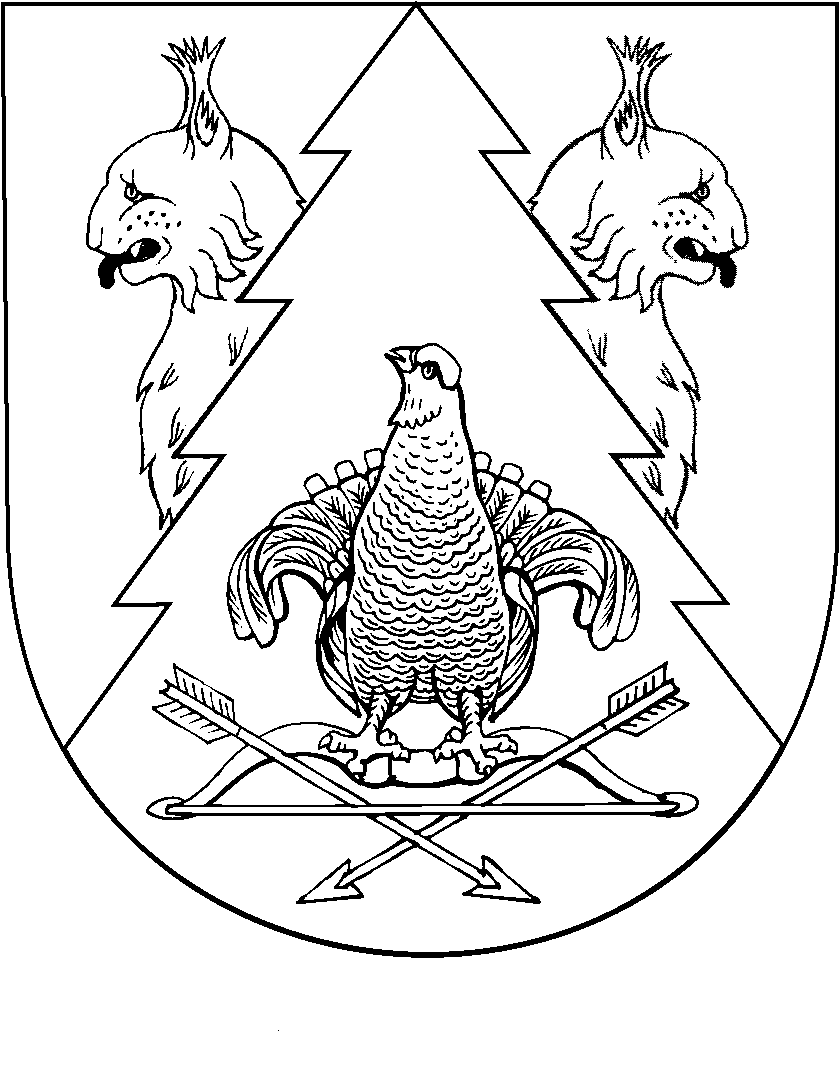 